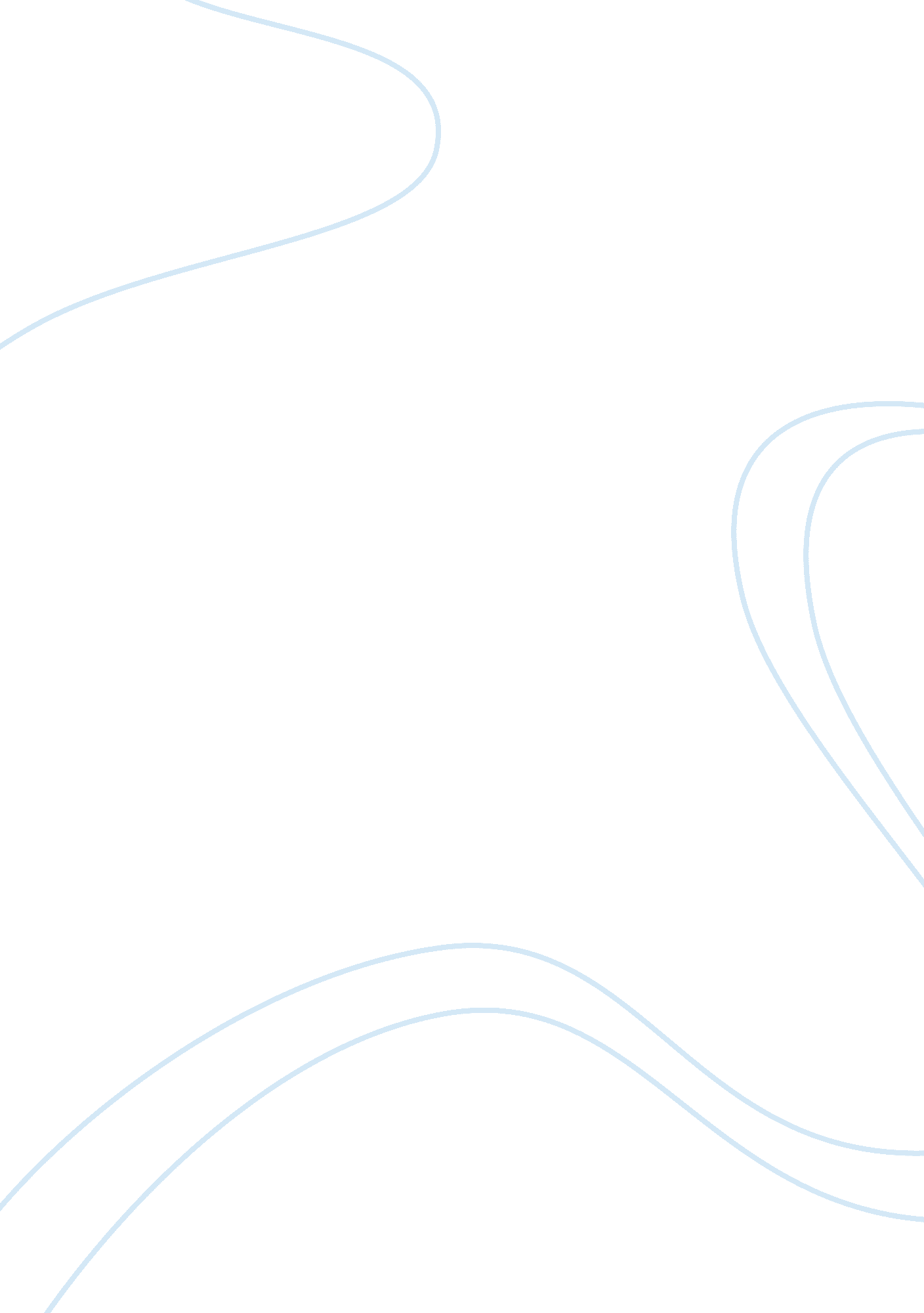 My choice to be a social workerSociology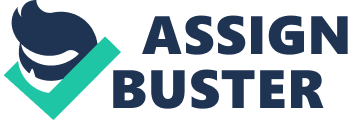 I would like to pursue a degree in the medical field. My mother has been my inspiration and I hardly know anyone who is as compassionate and loving as her. My mother used to take me along with her to the hospitals during the weekends and also in my vacations and that is when I developed an interest in the field of medicine. I feel that my education and my future should be focused in this direction and to take up a degree in the medical field from one of the most prestigious institutions in the world, the Air Force Academy. 
Basically, I would like to continue the work which my mother has initiated and I am confident that if I have a graduation in the medical field, I could serve the nation in a better way. I believe that my educational background and abilities would be an excellent base for my future studies in the medical field. I am aware that this university is looking for students who have good leadership abilities and I am confident that my qualifications and interests provide the skills required. 
I believe in my abilities and understand that the basic principle involved in this field is to make a difference in the nation's security. I am confident in the leadership skills that I have acquired over the years. Besides studies and good grades in my school, I am also interested in sports. I am a pitcher for varsity baseball and I also take AP classes. Additionally, I have organized various state-wide programs and also participated in a number of programs organized by my schools. I have never missed an opportunity to serve the people whenever I have got a chance to do it. 
I am sure that a degree from the Air Force Academy would help me to develop a long-lasting career. I understand that it requires my sincere efforts and I need to demonstrate leadership qualities, work with the team, and also require a capacity for critical thinking. I am confident that by the time I graduate, I can fine-tune myself in all these qualities which already exist in me. According to me, this is a profession that is a meaningful career that is diverse, dynamic, challenging, and finally, at the end of the day gives a deep sense of satisfaction. 
It has been my dream to graduate in the medical field and take it up as a profession. I also understand that it is not an easy job and I will have to put my heart and soul into it. It has been my dream to be with the people and serve the nation in whatever way I can. I need a graduation degree in medicine to take it up as a profession and I am sure I will come out with flying colors if I get an opportunity. 